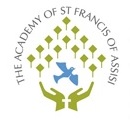 PP Impact Summary 2017 – 2018Progress 8 2016-2017 -0.55 (published)Over all impacts 2017-2018Progress 8 (published) -1.01Progress 8 (internal) -0.52P8 score for pupil premium students without SEN included is -0.25Disadvantaged students’ P8 scores are also following the trajectory of improvement demonstrated by our non-PP cohort.  Students with SEN studied a tailored curriculum to suit their needs, aspirations and to prepare them for the next stages of their academic, vocational and journey into employment.In 2018, 23/28 SEN students were PP, therefore the impact of this cohort was substantial. The P8 score of PP students without SEN is -0.25, these students are therefore performing closer to their peers nationally than they have previously. Progress of SEN PP students is also good when a ‘best 8’ figure is calculated – the P8 score for this group is +0.42. The Academy however is continuing to work towards entirely diminishing the difference in as rapidly as possible. KS4 English Outcomes 2018:  2017: Progress 8 (published) -1.182018:  Progress 8 (published) -0.92   Progress 8 (internal) -0.60English literature 2017 outcomes;4+ 27.8%5+ 11.1%English literature 2018 outcomes;4+ 45.5%5+ 20.8%English Language 2017 outcomes; 4+ 22.1%5+ 11.6%English Language 2018 outcomes; 4+ 29.1%5+ 23.3%KS4 Maths Outcomes:2017:   Progress 8 (published) -1.012018:   Progress 8 (published) -1.36    Progress 8 (internal) -0.83Maths 2017 outcomes;4+ 25.6%5+ 7.3%Maths 2018 outcomes;4+ 26.1%5+ 15.9%